Photos of Example Group SamplesWater samples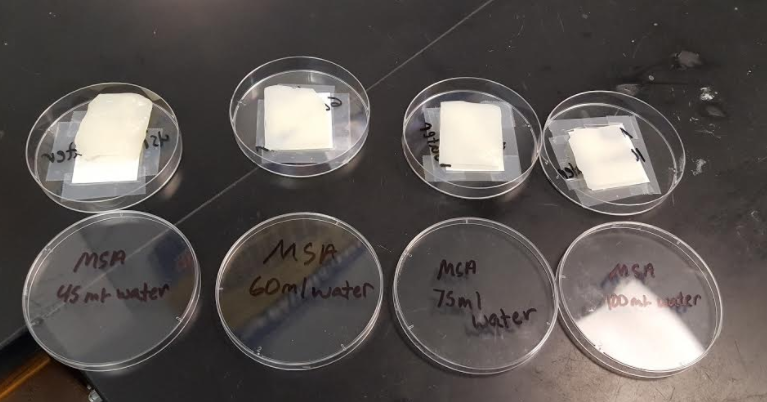 Glycerin samples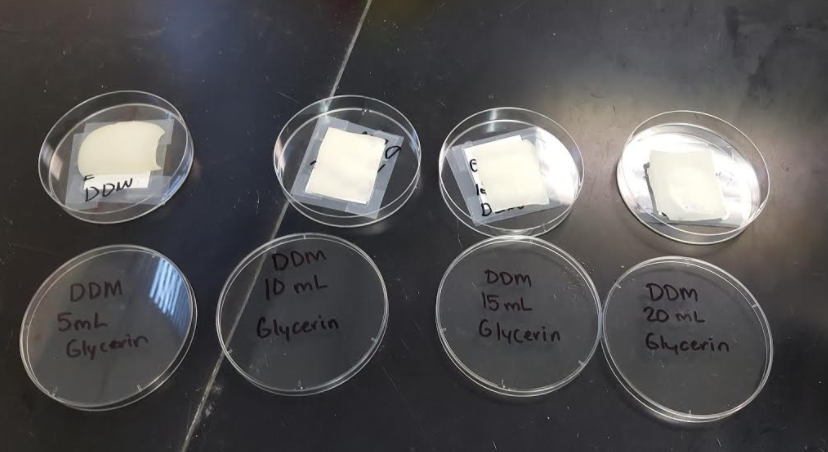 Vinegar samples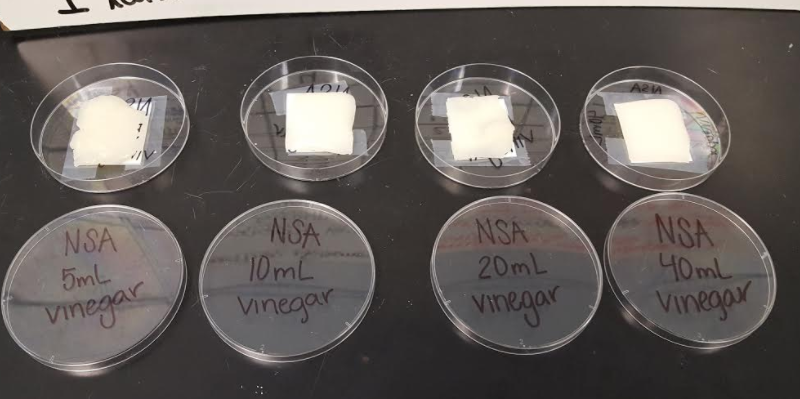 Corn starch samples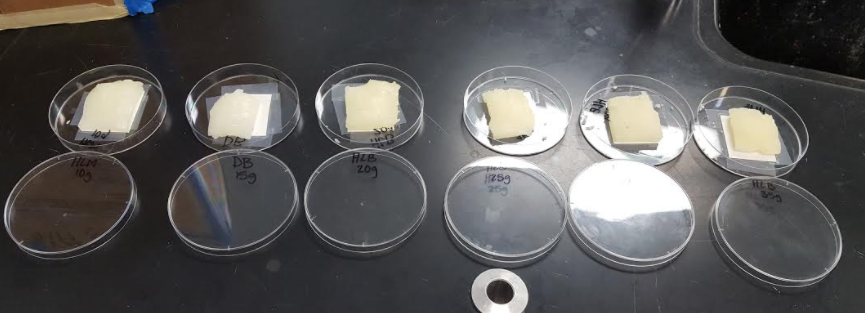 Group samples after 2 minutes under UV light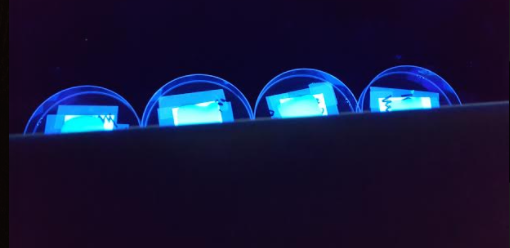 Water samples while UV light is on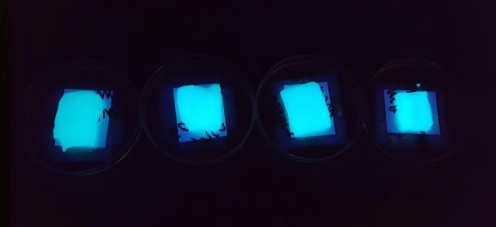 Glycerin samples while UV light is on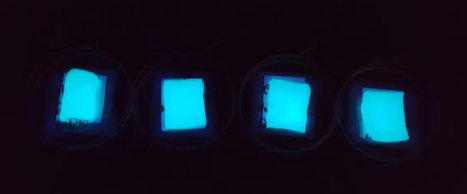 Vinegar samples while UV light is on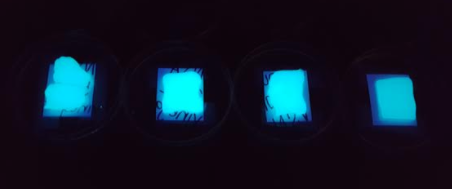 Corn starch samples while UV light is on 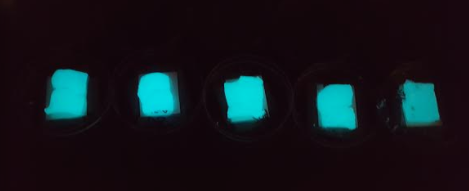 